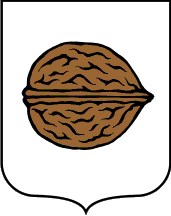                 OPĆINSKI NAČELNIKKLASA: 320-01/18-01/03URBROJ: 2109/22-10-18-5Orehovica, 03. listopada 2018.g.	Temeljem članka 8. Programa potpora poljoprivredi Općine Orehovica za razdoblje 2018.-2019. godine,  KLASA: 321-01/18-01/03, URBROJ: 2109/22-11-18-1 od 10. rujna 2018. godine, općinski načelnik Općine Orehovica objavljuje sljedećiJ A V N I   P O Z I Vza dodjelu potpora male vrijednosti u poljoprivredi za kontrolu plodnosti tla na području Općine Orehovica u  2018. godini1. Korisnici potpore	Obiteljska poljoprivredna gospodarstva sa sjedištem odnosno prebivalištem na području Općine Orehovica upisana u Upisnik poljoprivrednih gospodarstava.2. Predmet potpore	Korisnici potpore mogu ostvariti potporu male vrijednosti sukladno Programu potpora poljoprivredi Općine Orehovica za razdoblje 2018.-2019. godine za koji je Ministarstvo poljoprivrede izdalo pozitivno mišljenje o usklađenosti s pravilima potpore de minimis u sektoru poljoprivrede, za kontrolu plodnosti poljoprivrednog zemljišta koja obuhvaća:	- troškove uzimanja uzoraka na terenu	- laboratorijske analize uzetih uzoraka	- interpretacije rezultata	- izdavanje preporuke za gnojidbu	- ustrojavanje baze podataka o stanju plodnosti tla na području Općine Orehovica.3. Vrijednost potpore	Ukupna vrijednost jedne kontrole plodnosti tla iznosi 356,25 kn sa PDV-om. Iznos potpore iznosi 80 % dokumentiranih prihvatljivih troškova, od čega 40 %, odnosno 142,50 kn, pokriva Općina Orehovica, a drugih 40 %, odnosno 142,50 kn, pokriva Međimurska županija, dok ostatak do pune cijene u iznosu od 71,25 kn pokrivaju Korisnici potpore.4. Rok za prijavu	Javni poziv za podnošenje prijava otvoren je do 31.10.2018. godine ili ranije ukoliko budu iskorištena sva sredstva predviđena Proračunom (73 uzoraka).5. Način ostvarivanja potpore	Svi zainteresirani podnose ispunjen Zahtjev za dodjelu potpore s propisanom dokumentacijom sukladno uvjetima i kriterijima za ostvarivanje prava na potporu iz ovog Javnog poziva i obrasca Zahtjeva.	Obrazac Zahtjeva moguće je besplatno preuzeti u općinskoj zgradi Općine Orehovica, u prostorijama Jedinstvenog upravnog odjela, na adresi: Orehovica, Čakovečka 9, ili na web stranicama Općine Orehovica www.orehovica.hr.Potrebna dokumentacija sastoji se od:1. Ispunjenog obrasca Zahtjeva2. Preslike rješenja o upisu Obiteljskog poljoprivrednog gospodarstva u Upisnik poljoprivrednih gospodarstava3. Preslike osobne iskaznice nositelja obiteljskog poljoprivrednog gospodarstva – podnositelja zahtjeva	Na Javni poziv ne mogu se javiti podnositelji koji imaju nepodmirene obveze prema Općini Orehovica, a koje će se provjeriti u službenim evidencijama Općine Orehovica.		Podnositelji Zahtjeva podnose ispunjen Zahtjev sa propisanom dokumentacijom u zatvorenim omotnicama s naznakom ,,Ne otvaraj – Javni poziv za kontrolu plodnosti tla'' na adresu: Općina Orehovica, Čakovečka 9, 40322 Orehovica.	Zahtjev se podnosi preporučeno poštom ili neposrednom predajom u pisarnicu Jedinstvenog upravnog odjela Općine Orehovica, na adresi: Orehovica, Čakovečka 9.Pojedini Korisnik može maksimalno tražiti kontrolu 4 uzorka tla, a jedan uzorak pokriva 5ha zemljišta.6. Vrednovanje zahtjeva i donošenje odluke	Zahtjeve razmatra i ocjenjuje Povjerenstvo koje imenuje načelnik Općine Orehovica.Odluku o dodjeli potpore male vrijednosti u poljoprivredi za kontrolu plodnosti tla na temelju prijedloga Povjerenstva donosi općinski načelnik, te će se ista dostaviti podnositeljima zahtjeva do 07.11.2018. godine.	Nepotpuni i nepravodobni zahtjevi, te zahtjevi koji ne udovoljavaju kriterijima ovog Javnog poziva neće se uzimati u razmatranje.	Općina Orehovica zadržava pravo izmjene i poništenja ovog Javnog poziva te pri tome ne snosi nikakvu odgovornost prema podnositeljima zahtjeva glede troškova sudjelovanja.									Općinski načelnik									   Franjo Bukal